Četrtek, 21. 5. 2020Pozdravljeni.Upam, da ti je šlo in da si rešil naloge na strani 95. Rešitve si lahko pogledaš na tej strani:file:///C:/Users/DOM/Downloads/RPET_5_MA_SDZ_resitve_2_del%20(4).pdf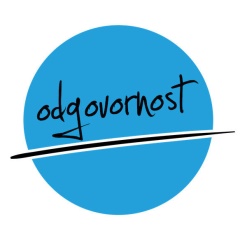 Danes boš utrjeval svoje znanje v SDZ na strani 96 in 97. Pazi na postopek in da bodo odgovori zapisani s celo povedjo. 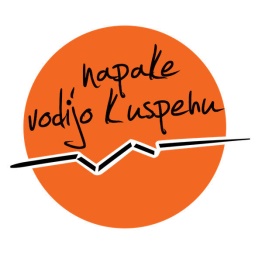 Se vidimo preko skypa ob 11.05 (danes – četrtek) in bomo reševali nerazjasnjene probleme skupaj.  Kaj moram znati:- Enote za prostornino.- Meriti, zapisati in pretvarjati (med sosednjima enotama) merske količine ter računati z njimi.- S pomočjo modelov in slike seštevati in odštevati dele celote.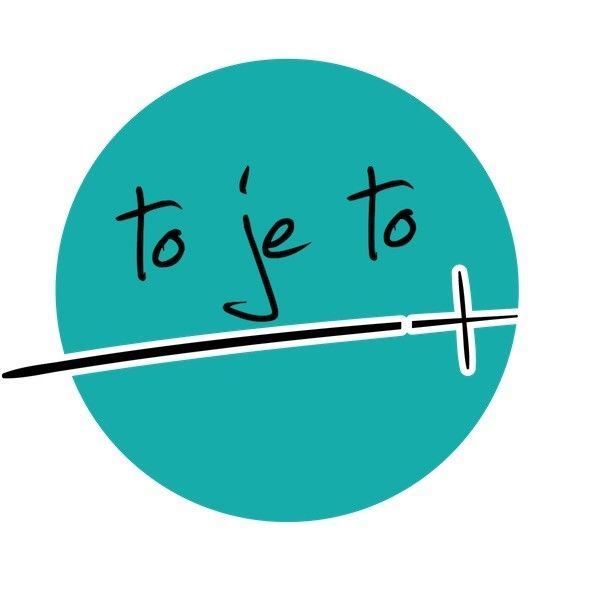 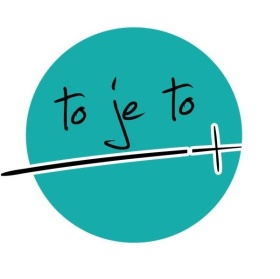 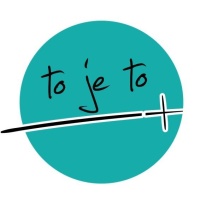 